吉林大学体育学院导师信息姓  名周游性  别女出生年月1973,03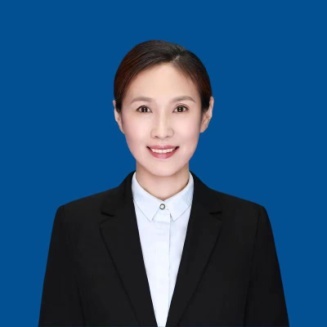 民  族汉政  治面  貌群众职   务职   称教师副教授学  历硕士究生硕士究生学  位硕士硕士研究方向体育人文社会学体育人文社会学体育人文社会学体育人文社会学体育人文社会学体育人文社会学发表论文及课题周游，副教授，硕士研究生导师，主要研究领域为体育人文社会学，发表论文20余篇，近5年出版体育学专著3本。主持吉林省社科基金项目《休闲体育观视域下吉林省休闲体育发展战略研究》（2016B226）2016,05-2018,12,已结项。参加吉林省省级科研项2项，参加国家社科项目4项，其中完成国家社科项目《科学健身观研究》《科学发展观视野下体育观念变革研究》等项目，主要承担本科课程有体育心理学，运动训练学。硕士研究生主讲课程为运动心理学概念与应用和运动心理学。周游，副教授，硕士研究生导师，主要研究领域为体育人文社会学，发表论文20余篇，近5年出版体育学专著3本。主持吉林省社科基金项目《休闲体育观视域下吉林省休闲体育发展战略研究》（2016B226）2016,05-2018,12,已结项。参加吉林省省级科研项2项，参加国家社科项目4项，其中完成国家社科项目《科学健身观研究》《科学发展观视野下体育观念变革研究》等项目，主要承担本科课程有体育心理学，运动训练学。硕士研究生主讲课程为运动心理学概念与应用和运动心理学。周游，副教授，硕士研究生导师，主要研究领域为体育人文社会学，发表论文20余篇，近5年出版体育学专著3本。主持吉林省社科基金项目《休闲体育观视域下吉林省休闲体育发展战略研究》（2016B226）2016,05-2018,12,已结项。参加吉林省省级科研项2项，参加国家社科项目4项，其中完成国家社科项目《科学健身观研究》《科学发展观视野下体育观念变革研究》等项目，主要承担本科课程有体育心理学，运动训练学。硕士研究生主讲课程为运动心理学概念与应用和运动心理学。周游，副教授，硕士研究生导师，主要研究领域为体育人文社会学，发表论文20余篇，近5年出版体育学专著3本。主持吉林省社科基金项目《休闲体育观视域下吉林省休闲体育发展战略研究》（2016B226）2016,05-2018,12,已结项。参加吉林省省级科研项2项，参加国家社科项目4项，其中完成国家社科项目《科学健身观研究》《科学发展观视野下体育观念变革研究》等项目，主要承担本科课程有体育心理学，运动训练学。硕士研究生主讲课程为运动心理学概念与应用和运动心理学。周游，副教授，硕士研究生导师，主要研究领域为体育人文社会学，发表论文20余篇，近5年出版体育学专著3本。主持吉林省社科基金项目《休闲体育观视域下吉林省休闲体育发展战略研究》（2016B226）2016,05-2018,12,已结项。参加吉林省省级科研项2项，参加国家社科项目4项，其中完成国家社科项目《科学健身观研究》《科学发展观视野下体育观念变革研究》等项目，主要承担本科课程有体育心理学，运动训练学。硕士研究生主讲课程为运动心理学概念与应用和运动心理学。周游，副教授，硕士研究生导师，主要研究领域为体育人文社会学，发表论文20余篇，近5年出版体育学专著3本。主持吉林省社科基金项目《休闲体育观视域下吉林省休闲体育发展战略研究》（2016B226）2016,05-2018,12,已结项。参加吉林省省级科研项2项，参加国家社科项目4项，其中完成国家社科项目《科学健身观研究》《科学发展观视野下体育观念变革研究》等项目，主要承担本科课程有体育心理学，运动训练学。硕士研究生主讲课程为运动心理学概念与应用和运动心理学。专著专著1《运动社会心理学导论》，吉林大学出版社，2013,09，第二作者专著1《运动社会心理学导论》，吉林大学出版社，2013,09，第二作者专著1《运动社会心理学导论》，吉林大学出版社，2013,09，第二作者专著1《运动社会心理学导论》，吉林大学出版社，2013,09，第二作者专著1《运动社会心理学导论》，吉林大学出版社，2013,09，第二作者专著1《运动社会心理学导论》，吉林大学出版社，2013,09，第二作者获奖情况（荣誉称号）